Игра «Где логика?»1 раунд. Что лишнее?Из 4 предложенных картинок требуется убрать 1 и сказать, что объединят 3 оставшиеся картинки)Ответы:1. Компьютерные игры2. Клавиатура(клава) . (В Екатеринбурге установлен  памятник клавиатуре)3. Интернет4. Модель5. Код2 раунд. Добей мудреца. Я озвучиваю цитаты и выражения выдающихся ученых в области информатики, а вы, с помощью одной из трех картинок должны закончить фразу.1.Уи́льям Ге́нри Гейтс III, более известный как Билл Гейтс — американский предприниматель и общественный деятель, филантроп, один из создателей и крупнейший акционер компании Microsoft сказал: 
"Своими успехами в бизнесе я обязан прежде всего способности сосредоточиться на перспективных целях, не поддаваясь соблазну решать сиюминутные задачи."
2.Блез Паска́ль — французский математик, механик, физик, литератор и философ.сказал: 
"Ухо наше для лести — широко раскрытая дверь, для правды же — игольное ушко."
3.Норберт Винер - американский учёный, выдающийся математик и философ, основоположник кибернетики и теории искусственного интеллекта говорил:
"Дисциплина ученого заключается в том, что он посвящает себя поискам истины. Эта дисциплина порождает желание идти на любые жертвы — будь то жертвы материальные или даже в крайнем случае жертва собственной безопасностью."
4.Дуглас Карл Энгельбарт один из первых исследователей человеко-машинного интерфейса и изобретатель компьютерного манипулятора — мыши, сказал: 
"[На протяжении, как минимум, 10 лет все были уверены, что я абсолютный псих."
5.Стив Джобс — американский предприниматель, получивший широкое признание в качестве пионера эры IT-технологий, сказал:
"Работать нужно не 12 часов, а головой"3 раунд.  Чего не хватаетОтветы:1.Клавиша ESC2. Названия шрифтов3. Жесткий диск4. Web- Камера5. Кнопка вкл/вклРешающий вопрос:Обезьяна -> Клетка -> Сеть -> Марк ЦукенбергWeb-квестЦель:Научиться быстро и с пользой пользоваться всемирной паутиной;Проявить себя в групповой работе.Задача:1. Найти ключи с помощью заданий (вопросов, загадок, ребусов);2. Вписать ответы в кроссворд-разгадку (согласно указанным пунктам);3. Получить ключевое слово.Задания:1. Гюстав Гийом сказал: «Дорогу осилит идущий, а информатику мыслящий». А кому принадлежит следующее высказывание: «Иначе расставленные слова обретают другой смысл, иначе расставленные мысли производят другое впечатление»(ключ к разгадке -имя этого человека)2. В биологи: мельчайший микроорганизм, возбудитель заразной болезни;В информатике: вид вредоносного программного обеспечения, способного создавать копии самого себя и внедряться в код других программ. Что это?3. Разгадайте ребус -получите очередной ключ 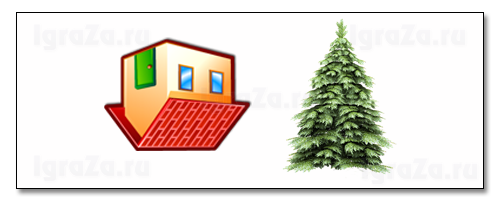 4. Сведения об объектах или явлениях окружающей среды, которые мы получаем из различных источников – это …5. 2i =N, где i-глубина цвета; i-глубина звука; i-информационный вес символа.Данная формула применятся для …информации.(ключ указать в именительном падеже)6. Разгадайте ребус -получите очередной ключ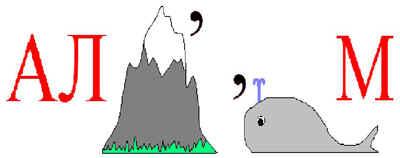 7. Не каждый совершить сумеет сам,Процесс создания компьютерных программ,Искусство это тщательно планируем,А сам процесс зовется …(ключ указать в именительном падеже)8. Назовите фамилию швейцарского ученого, специалиста в области информатики, теоретика в области разработки языков программирования. Ученый родился 15 февраля 1934 года.Ответы:1. Блез     2. Вирус      3.Модель      4. Информация5. Кодирование       6. Алгоритм       7. Программирование        8. ВиртКроссворд-разгадка6алго2р1ви4битил7программированиеунфзсто3модельррм5кодированиеаец8виртия